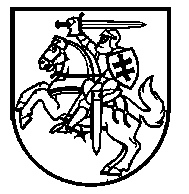 LIETUVOS RESPUBLIKOS ŠVIETIMO, MOKSLO IR SPORTO MINISTRASĮSAKYMASDĖL KVALIFIKACIJOS TOBULINIMO PROGRAMŲ IR RENGINIŲ REGISTRO REORGANIZAVIMO IR NEFORMALIOJO ŠVIETIMO PROGRAMŲ REGISTRO NUOSTATŲ PATVIRTINIMO2019 m. spalio 25 d. Nr. V-1217VilniusVadovaudamasis Lietuvos Respublikos švietimo įstatymo 56 straipsnio 4 punktu ir Lietuvos Respublikos Valstybės informacinių išteklių valdymo įstatymo 8 straipsnio 3 dalimi, 18 straipsnio 3 dalimi ir 20 straipsniu:1. R e o r g a n i z u o j u  Kvalifikacijos tobulinimo programų ir renginių registrą į Neformaliojo švietimo programų registrą, keičiant registro tvarkytoją.2.  T v i r t i n u  Neformaliojo švietimo programų registro nuostatus (pridedama).3. N u s t a t a u, kad:3.1. Kvalifikacijos tobulinimo programų ir renginių registro reorganizavimo pabaiga – 2019 m. gruodžio 31 d.;3.2. reorganizuotas Neformaliojo švietimo programų registras pradeda veikti 2020 m. sausio 1 d.;3.3. iki Kvalifikacijos tobulinimo programų ir renginių registro reorganizavimo pabaigos visi jame įregistruoti duomenys laikomi teisingais ir išsamiais, kol jie nenuginčyti įstatymų nustatyta tvarka;3.4. reorganizavimo laikotarpiu Kvalifikacijos tobulinimo programų ir renginių registro valdytojo ir tvarkytojų teisės ir pareigos nesikeičia.4. P a v e d u  Nacionalinei švietimo agentūrai:4.1. parengti ir iki 2019 m. gruodžio 31 d. pateikti švietimo, mokslo ir sporto ministrui tvirtinti Neformaliojo švietimo programų registro nuostatams įgyvendinti reikalingų teisės aktų projektus;4.2. paskirti Neformaliojo švietimo programų registro duomenų valdymo įgaliotinį.5. P r i p a ž į s t u  netekusiu galios Lietuvos Respublikos švietimo ir mokslo ministro 2007 m. gruodžio 20 d. įsakymą Nr. ISAK-2524  „Dėl Kvalifikacijos tobulinimo programų ir renginių registro steigimo, jo nuostatų patvirtinimo ir veiklos pradžios nustatymo“ su visais pakeitimais ir papildymais.6. Šis įsakymas, išskyrus 3 ir 4 punktus, įsigalioja 2020 m. sausio 1 d.Švietimo, mokslo ir sporto ministras						Algirdas MonkevičiusPATVIRTINTALietuvos Respublikos švietimo, mokslo ir sporto ministro 2019 m. spalio 25 d.įsakymu Nr. V-1217NEFORMALIOJO ŠVIETIMO PROGRAMŲ REGISTRO NUOSTATAII SKYRIUS BENDROSIOS NUOSTATOS1.	Neformaliojo švietimo programų registro nuostatuose (toliau – Nuostatai) reglamentuojama Neformaliojo švietimo programų registro (toliau – Registras) paskirtis, Registro objektai, Registro valdytojas ir tvarkytojas, jų teisės ir pareigos, Registro duomenų ir informacijos (toliau kartu – duomenys) tvarkymas, Registro sąveika su susijusiais registrais, valstybės informacinėmis sistemomis, Registro duomenų sauga, Registro duomenų panaudojimo (taip pat ir pakartotinio) sąlygos ir tvarka, Registro duomenų pakartotinio naudojimo sąlygos ir tvarka, Registro finansavimas, reorganizavimas ir likvidavimas.2.	Registro paskirtis – registruoti Nuostatuose nustatytus Registro objektus, rinkti, kaupti, apdoroti, sisteminti, saugoti ir teikti Registro duomenis fiziniams ir juridiniams asmenims, kurie Lietuvos Respublikos įstatymuose ir (arba) kituose teisės aktuose nustatyta tvarka turi teisę gauti Registro duomenis (toliau – Gavėjai), atlikti kitus Registro duomenų tvarkymo veiksmus.3.	Registre tvarkomų asmens duomenų tvarkymo tikslas – identifikuoti neformaliojo vaikų švietimo (išskyrus ikimokyklinio ir priešmokyklinio ugdymo), įskaitant ir formalųjį švietimą papildančio ugdymo programas (toliau – neformaliojo vaikų švietimo) ir neformaliojo suaugusiųjų švietimo programas, skirtas įvairiems švietimo poreikiams tenkinti, kvalifikacijai tobulinti, papildomai kompetencijai įgyti, patvirtinusį, parengusį ir vykdantį asmenį.4.	Registro duomenys kaupiami vienoje Registro duomenų bazėje.5.	Nuostatuose vartojamos sąvokos atitinka 2016 m. balandžio 27 d. Europos Parlamento ir Tarybos reglamente (ES) 2016/679 dėl fizinių asmenų apsaugos tvarkant asmens duomenis ir dėl laisvo tokių duomenų judėjimo ir kuriuo panaikinama Direktyva 95/46/EB (Bendrasis duomenų apsaugos reglamentas) (OL 2016 L 119, p. 1) (toliau – Reglamentas), Lietuvos Respublikos valstybės informacinių išteklių valdymo įstatyme, Lietuvos Respublikos švietimo įstatyme, Lietuvos Respublikos neformaliojo suaugusiųjų švietimo įstatyme ir kituose registrų veiklą reglamentuojančiuose teisės aktuose vartojamas sąvokas. 6.	Registras yra žinybinis.7.	Registras tvarkomas, vadovaujantis Reglamentu, Lietuvos Respublikos valstybės informacinių išteklių valdymo įstatymu, Lietuvos Respublikos asmens duomenų teisinės apsaugos įstatymu, Nuostatais ir kitais registrų veiklą reglamentuojančiais teisės aktais.II SKYRIUS REGISTRO VALDYTOJAS IR TVARKYTOJAS, JŲ TEISĖS IR PAREIGOS8.	Registro valdytojas yra Lietuvos Respublikos švietimo, mokslo ir sporto  ministerija (toliau – Registro valdytojas). Registro valdytojas yra ir asmens duomenų valdytojas.9.	Registro tvarkytojas yra Nacionalinė švietimo agentūra (toliau – Registro tvarkytojas). Registro tvarkytojas yra ir asmens duomenų tvarkytojas.10.	Registro valdytojas vykdo Lietuvos Respublikos valstybės informacinių išteklių valdymo įstatymo 24 straipsnio 1, 2 ir 3 dalyse nustatytas teises ir pareigas, o tvarkydamas asmens duomenis, atlieka Reglamente ir Lietuvos Respublikos asmens duomenų teisinės apsaugos įstatyme nustatytas funkcijas, turi juose nustatytas teises ir pareigas.11.	Registro valdytojas be Nuostatų 10 punkte nustatytų teisių ir pareigų privalo:11.1.	koordinuoti Registro klasifikatorių kūrimą;11.2.	vykdyti tarptautinių, nacionalinių ir švietimo klasifikatorių atnaujinimo Registro duomenų bazėje priežiūrą;11.3.	organizuoti Registro kompiuterinės, programinės, komunikacijos įrangos įsigijimą, nustatyti šios įrangos priežiūros reikalavimus;11.4.	spręsti Registro modernizavimo ir plėtimo klausimus.12.	Registro tvarkytojas:12.1 atlieka Lietuvos Respublikos valstybės informacinių išteklių valdymo įstatymo 24 straipsnio 4, 5 ir 6 dalyse nustatytas teises ir turi minėtame įstatyme nurodytas teises ir pareigas;12.2. užtikrina, kad tinkamos techninės ir organizacinės priemonės bus įgyvendintos taip, kad duomenų tvarkymas atitiktų Reglamento reikalavimus ir būtų užtikrinta duomenų subjekto teisių apsauga, pagal kompetenciją įgyvendina kitas Reglamente nurodytas teises ir pareigas, susijusias su asmens duomenų tvarkymu;12.3. užtikrina, kad asmens duomenis tvarkyti įgalioti asmenys būtų įsipareigoję užtikrinti asmens duomenų konfidencialumą arba jiems būtų taikoma atitinkama teisės aktais nustatyta konfidencialumo prievolė;12.4. imasi visų duomenų tvarkymo saugumo priemonių pagal Reglamento 32 straipsnį; 12.5. padeda duomenų valdytojui taikydamas, kiek tai įmanoma, tinkamas technines ir organizacines priemones, kad būtų įvykdyta duomenų valdytojo prievolė atsakyti į duomenų subjektų prašymus pasinaudoti duomenų subjekto teisėmis;12.6. padeda duomenų valdytojui užtikrinti 32–36 straipsniuose nustatytų prievolių laikymąsi, atsižvelgdamas į duomenų tvarkymo pobūdį ir duomenų tvarkytojo turimą informaciją;12.7. pateikia duomenų valdytojui visą informaciją, būtiną siekiant įrodyti, kad vykdomos Reglamento 32 straipsnyje nustatytos prievolės, ir sudaro sąlygas bei padeda duomenų valdytojui arba kitam duomenų valdytojo įgaliotam auditoriui atlikti auditą, įskaitant patikrinimus.13.	Registro tvarkytojas be Nuostatų 12 punkte nustatytų  teisių ir pareigų privalo:13.1.	 konsultuoti Registro duomenų teikėjus Registro duomenų ir jų pakeitimų teikimo klausimais;13.2.	užtikrinti Registro sąveiką su susijusiais registrais ir priimti iš jų duomenis;13.3.	vykdyti Registro duomenims klasifikuoti naudojamų klasifikatorių kūrimą; 13.4.	automatiniu būdu atnaujinti Registro duomenų bazėje naudojamus klasifikatorius;13.5.	administruoti Registro duomenų bazę;13.6.	vykdyti Registro veikimo techninę priežiūrą ir užtikrinti Registro duomenų saugą;13.7.	teikti Registro duomenis Gavėjams, laikantis Reglamento nustatytų reikalavimų ir Nuostatuose nustatyta tvarka.III SKYRIUSREGISTRO OBJEKTAI, JŲ DUOMENYS14.	Registro objektai yra neformaliojo vaikų švietimo ir neformaliojo suaugusiųjų švietimo programos  (toliau – Programa).15.	Registro duomenų bazėje kaupiami šie bendrieji Registro objektų duomenys:15.1.	suteikiamas automatiškai generuojamas Programos identifikavimo kodas, Programos įregistravimo, išregistravimo, duomenų įrašymo ir keitimo datos;15.2.	Programos pavadinimas lietuvių kalba (jei yra – ir anglų kalba);15.3.	Programos kodas.16.	Registro duomenų bazėje kaupiami šie specialieji Registro objekto duomenys:16.1.	Programos teikėjo – juridinio asmens pavadinimas ir kodas, fizinio asmens vardas, pavardė ir gimimo metai, programos teikėjo grupė, pagrindinis tipas ir kiti tipai;16.2.	Programos tipas pagal dalyvių amžių (pagal Neformaliojo švietimo programų pagal amžių klasifikatorių);16.3.	Programos aprašymas;16.4.	reikalavimai Programos dalyviui;16.5.	Programos išregistravimo iš Registro priežastis (pagal Neformaliojo švietimo programų išregistravimo priežasčių klasifikatorių) ir Programos išregistravimo data;16.6.	apie vaikų neformaliojo švietimo  programas papildomai:16.6.1.	Programos tipas pagal paskirtį (pagal Neformaliojo vaikų švietimo programų paskirčių klasifikatorių);16.6.2.	Programos tipas pagal ugdymo sritį (pagal Neformaliojo vaikų švietimo programų tipų klasifikatorių);16.6.3.	Programos tipas pagal kryptį (pagal Neformaliojo vaikų švietimo krypčių klasifikatorių);16.6.4.	Programos tipas pagal Neformaliojo vaikų švietimo krypčių pakraipą (pagal Neformaliojo vaikų švietimo krypčių pakraipų klasifikatorių);16.6.5.	Programos tipas pagal aprėptį (nacionalinė ar savivaldybės lygmens);16.6.6.	Programos akreditavimo būsena (akredituota – taip, neakredituota – ne); 16.6.7.	Programą akreditavusio, akreditavimą panaikinusio juridinio asmens pavadinimas ir kodas;16.6.8.	Programos akreditavimo, akreditavimo panaikinimo informacija – akreditavimo ir akreditavimo panaikinimo datos ir akreditavimo trukmės (nuo – iki)  datos;16.6.9.	Programos akreditavimo ir  akreditavimo panaikinimo  sprendimų datos ir numeriai ir sprendimų dokumentas;16.6.10.	Programos vykdymo vieta (savivaldybė (-ės);16.6.11.	Programos dalyvių tikslinė grupė pagal amžių;16.7.	apie neformaliojo suaugusiųjų švietimo Programas papildomai:16.7.1.	Programos kryptis (pagal Neformaliojo suaugusiųjų švietimo programų krypčių klasifikatorių);16.7.2.	Programos tipas pagal profesiją (pagal Neformaliojo suaugusiųjų švietimo programų profesijų klasifikatorių);16.7.3.	Programos teikėjo akreditavimo  informacija – sprendimų datos, numeriai, akreditavimo trukmė (metai);16.7.4.	Programos kontaktinio ir savarankiško mokymosi trukmė (valandomis);16.7.5.	apie Programos vykdymo vietą (toliau – Renginys)  papildomai nurodoma:16.7.5.1.	suteikiamas automatiškai generuojamas Renginio identifikavimo kodas;16.7.5.2.	Renginio tipas (pagal Renginio tipų klasifikatorių);16.7.5.3.	Renginio vykdymo adresas (pagal Administracinių vienetų, gyvenamųjų vietovių ir gatvių klasifikatorių);16.7.5.4.	Renginio pradžios ir pabaigos data ir laikas;16.7.5.5.	Renginio dalyvių registravimo pradžios ir pabaigos data ir laikas. Renginio koordinatoriaus telefono numeris ir elektroninio pašto adresas;16.7.5.6.	Renginio mokymo kalba (-os) (pagal Kalbų klasifikatorių);16.7.5.7.	Renginio atitiktis specialiųjų ugdymosi poreikių asmenims (taip / ne), specialiųjų ugdymosi poreikių lygis (pagal Specialiųjų ugdymosi poreikių asmenų grupių klasifikatorių);16.7.6.	Programos dalyvių tikslinė (-ės) grupė (-ės) (pagal Pedagogų kvalifikacijos tobulinimo programų dalyvių tikslinių grupių klasifikatorių);16.7.7.	Programoje tobulinamos bendrosios kompetencijos (pagal Neformaliojo suaugusiųjų švietimo programų tobulinamų kompetencijų klasifikatorių);16.7.8. Profesija, kurios kompetencijos tobulinamos (pagal Lietuvos profesijų klasifikatorių);16.8.	Programos duomenis ir duomenų pakeitimus į Registro duomenų bazę įrašiusio asmens vardas, pavardė., elektroninio pašto adresas, telefonas.17.	Registro duomenims klasifikuoti naudojami šie klasifikatoriai:17.1.	Nacionaliniai:17.1.1.	Kalbos;17.1.2.	Lietuvos profesijų klasifikatorius;17.1.3.	Administraciniai vienetai, gyvenamosios vietovės, gatvės; 17.2.	Specialieji:17.2.1.	Neformaliojo švietimo programos pagal amžių;17.2.2.	Neformaliojo suaugusiųjų švietimo programų kryptys;17.2.3.	Neformaliojo suaugusiųjų švietimo programos pagal profesijas;17.2.4.	Neformaliojo suaugusiųjų švietimo programų tobulinamos veiklos kompetencijos;17.2.5.	Neformaliojo vaikų švietimo programos pagal paskirtį;17.2.6.	Neformaliojo vaikų švietimo kryptys;17.2.7.	Neformaliojo vaikų švietimo krypčių pakraipos;17.2.8.	Neformaliojo vaikų švietimo programos pagal aprėptį;17.2.9.	Mokinių, turinčių specialiųjų ugdymosi poreikių, grupės;17.2.10.	Neformaliojo švietimo programų išregistravimo priežastys;17.2.11.	Pedagogų kvalifikacijos tobulinimo programų dalyvių tikslinės grupės.IV SKYRIUS REGISTRO OBJEKTŲ REGISTRAVIMAS18.	Registro duomenų teikėjai yra mokyklos, laisvieji mokytojai, akredituotos kvalifikacijos tobulinimo įstaigos, kiti švietimo teikėjai (įstaiga, įmonė, organizacija, taip pat valstybės narės juridinis asmuo ar kita organizacija, ar jų padaliniai, įsteigti Lietuvos Respublikoje, kuriems švietimas nėra pagrindinė veikla), Lietuvos Respublikos įstatymų nustatyta tvarka ketinantys ar  vykdantys Programas (toliau – Duomenų teikėjai).19.	Duomenų teikėjai:19.1.	atsako už pateiktų duomenų tikrumą, tikslumą, išsamumą;19.2.	turi teisę susipažinti su Registre saugomais jų pateiktais Registro duomenimis ir reikalauti ištaisyti neteisingus, netikslius, neišsamius Registro duomenis.20.	Registro duomenys įrašomi, keičiami ar išbraukiami iš Registro, vadovaujantis duomenimis, pateiktais Registro objektui registruoti, objekto duomenims pakeisti ar objektui išregistruoti. Išregistruoto Registro objekto duomenys saugomi Registre 5 metus.21.	Duomenų teikėjai pagal Registro tvarkytojo nustatytą tvarką ir joje nustatytomis priemonėmis elektroniniu būdu Registro tvarkytojui teikia Nuostatų 15.2, 16.2–16.7 papunkčiuose nurodytus duomenis.22.	Registro tvarkytojas, gavęs duomenis, per 2 darbo dienas išnagrinėja, ar pateikti duomenys yra teisingi, tikslūs, išsamūs, ir priima sprendimą registruoti Registro objektą, laikinai atidėti jo registravimą arba jo neregistruoti. 23.	Registro tvarkytojas, priėmęs sprendimą registruoti Registro objektą, tą pačią darbo dieną suformuoja ir įrašo duomenis į Registro duomenų bazę. Registro objektui automatiniu būdu suteikiamas identifikavimo kodas. Registro tvarkytojui atlikus šiuos veiksmus, Registro objektas laikomas įregistruotu.24.	Įregistravus Registro objektą, automatiniu būdu suformuojama Registro pažyma apie objekto įregistravimą Registre, kuri Registro objekto įregistravimo Registre dieną elektroniniu būdu pateikiama Duomenų teikėjui.25.	Registro tvarkytojas, priėmęs sprendimą laikinai atidėti Registro objekto registravimą, per 2 darbo dienas elektroniniu būdu informuoja Duomenų teikėją apie priimto sprendimo priežastis ir jo paprašo per 5 darbo dienas pateikti trūkstamus ar (ir) ištaisyti neteisingus, netikslius, neišsamius Registro duomenis.26.	Duomenų teikėjas, gavęs Registro tvarkytojo pranešimą apie sprendimą laikinai atidėti Registro objekto registravimą, pašalinęs pranešime nurodytus neatitikimus, elektroniniu būdu pakartotinai teikia trūkstamus ar (ir) ištaisytus neteisingus, netikslius, neišsamius duomenis.27.	Registro tvarkytojas atsisako įregistruoti Registro objektą, jeigu pateikiami duomenys dėl jau įregistruoto Registre Registro objekto arba Duomenų teikėjas per Nuostatų 25 punkte nurodytą terminą nepašalina nustatytų trūkumų. Registro tvarkytojas, priėmęs sprendimą neregistruoti Registro objekto Registre, per 2 darbo dienas elektroniniu būdu pateikia Duomenų teikėjui argumentuotą atsakymą neregistruoti jo Registre.28.	Pasikeitusius Registro duomenis Duomenų teikėjai elektroniniu būdu teikia Registro tvarkytojui per 10 darbo dienų nuo duomenų pasikeitimo dienos.29.	Registro tvarkytojas, gavęs pasikeitusius duomenis, per 2 darbo dienas išnagrinėja, ar pateikti duomenys yra teisingi, tikslūs, išsamūs, ir priima sprendimą įrašyti pasikeitusius duomenis, laikinai atidėti jų įrašymą ar jų neįrašyti į Registro duomenų bazę.30.	Registro tvarkytojas, priėmęs sprendimą įrašyti pasikeitusius Registro duomenis į Registro duomenų bazę, tą pačią darbo dieną juos įrašo į Registro duomenų bazę. 31.	Registro tvarkytojas, priėmęs sprendimą laikinai atidėti pasikeitusių Registro duomenų įrašymą į Registro duomenų bazę, per 2 darbo dienas elektroniniu būdu informuoja Duomenų teikėją apie priimto sprendimo priežastis ir paprašo per 5 darbo dienas patikslinti pasikeitusius Registro duomenis.32.	Duomenų teikėjas, gavęs Registro tvarkytojo pranešimą apie sprendimą laikinai atidėti pasikeitusių Registro duomenų įrašymą į Registro duomenų bazę, pašalinęs pranešime nurodytus neatitikimus, pakartotinai elektroniniu būdu teikia patikslintus pasikeitusius duomenis.33.	Registro tvarkytojas, priėmęs sprendimą neįrašyti į Registrą pasikeitusių Registro duomenų, per 2 darbo dienas elektroniniu būdu pateikia Duomenų teikėjui argumentuotą atsakymą neįrašyti jų į Registro duomenų bazę.34.	Pakeisti Registro duomenys jų pakeitimo dieną perkeliami į Registro duomenų bazės archyvą ir jame saugomi 5 metus. Pasibaigus Registro duomenų saugojimo terminui, Registro duomenys, dokumentų skaitmeninės kopijos sunaikinamos.35.	Programa išregistruojama iš Registro, jei: 35.1.	nevykdoma daugiau kaip metus;35.2.	Programos teikėjas išregistruotas Švietimo ir mokslo institucijų registre;35.3.	Programa sujungta su kita Programa;35.4.	gautas Duomenų teikėjo prašymas išregistruoti Registro.36.	Registro tvarkytojas, gavęs Duomenų teikėjo prašymą su nurodyta priežastimi išregistruoti Registro objektą, per 2 darbo dienas prašymą išnagrinėja, priima sprendimą išregistruoti Registro objektą ir jį išregistruoja iš Registro.37.	Išregistruoto Registro objekto Registro duomenys tą pačią dieną perkeliami į Registro duomenų bazės archyvą. Išregistruotos Programos identifikavimo kodas negali būti suteikiamas kitam Registro objektui. Registro duomenų bazės archyve duomenys saugomi 5 metus. Pasibaigus Registro duomenų saugojimo archyve terminui, Registro duomenys (įskaitant ir asmens duomenis) sunaikinami. Išregistruoto Registro objekto identifikavimo kodas negali būti suteikiamas kitam Registro objektui.V SKYRIUSREGISTRO DUOMENŲ TAISYMAS38.	Neteisingi, netikslūs, neišsamūs Registro duomenys gali būti taisomi arba Registro tvarkytojo iniciatyva, arba gavus Gavėjo, susijusio registro, valstybės informacinės sistemos tvarkytojo, asmens, kurio duomenys yra tvarkomi Registre, prašymą ir jį pagrindžiančius dokumentus.39.	Gavęs iš susijusio registro, valstybės informacinės sistemos tvarkytojo ar kito Gavėjo informaciją ir ją pagrindžiančius dokumentus apie perduotus neteisingus, netikslius, neišsamius Registro duomenis, Registro tvarkytojas privalo per 3 darbo dienas pateiktą informaciją patikrinti ir jai pasitvirtinus ištaisyti netikslumus. Tais atvejais, kai dėl netikslumų ištaisymo būtina kreiptis į Duomenų teikėją, šis terminas gali būti pratęsiamas iki 10 darbo dienų. Apie ištaisytus įrašytus neteisingus, netikslius, neišsamius duomenis Registro tvarkytojas ne vėliau kaip kitą darbo dieną neatlygintinai informuoja susijusio registro, valstybės informacinės sistemos tvarkytojus ir kitus Gavėjus, kuriems buvo pateikti ir (ar) perduoti neteisingi, netikslūs, neišsamūs Registro duomenys.40.	Jeigu nustatoma, kad į Registro duomenų bazę įrašyti neteisingi, netikslūs, neišsamūs Registro duomenys dėl Registro tvarkytojo kaltės, Registro tvarkytojas nedelsdamas, bet ne vėliau kaip kitą darbo dieną, ištaiso savo įrašytus neteisingus, netikslius, neišsamius duomenis ir neatlygintinai informuoja visus Gavėjus, susijusių registrų, valstybės informacinių sistemų tvarkytojus, kuriems buvo pateikti ir (ar) perduoti neteisingi, netikslūs, neišsamūs Registro duomenys. 41.	Jeigu nustatomi susijusio registro, valstybės informacinės sistemos tvarkytojo sąveikos būdu perduotų duomenų netikslumai, Registro tvarkytojas ne vėliau kaip per 5 darbo dienas apie tai informuoja susijusio registro, valstybės informacinės sistemos tvarkytoją, pareikalauja ištaisyti netikslumus ir pateikti patikslintus duomenis, o šis, gavęs tokį prašymą, privalo pateikti patikslintus duomenis arba motyvuotą atsisakymą juos tikslinti ne vėliau kaip per 5 darbo dienas.42.	Kiekvienas asmuo, kurio duomenys yra įrašyti Registre, pateikęs rašytinį prašymą, turi teisę susipažinti su Registre tvarkomais jo duomenimis.43.	Asmuo, kurio duomenys įrašyti Registre, susipažinęs su Registre tvarkomais jo duomenimis, turi teisę reikalauti, kad būtų ištaisyti įrašyti netikslūs, neišsamūs, neteisingi duomenys. Registro tvarkytojas privalo per 3 darbo dienas nuo asmens gauto reikalavimo ištaisyti neteisingus, netikslius, neišsamius duomenis pagrindžiančių dokumentų gavimo ištaisyti jo nurodytus netikslumus Registre, informuoti apie tai reikalavusį to asmenį ir patikslintus duomenis neatlygintinai pateikti ir (ar) perduoti Gavėjams, susijusių registrų, valstybės informacinių sistemų tvarkytojams, kuriems buvo pateikti ir (ar) perduoti neteisingi, netikslūs, neišsamūs Registro duomenys.VI SKYRIUSREGISTRO SĄVEIKA SU KITAIS REGISTRAIS IR INFORMACINĖMIS SISTEMOMIS44.	Registro objektui apibūdinti duomenys gaunami iš susijusio Švietimo ir mokslo institucijų registro.45.	Iš Švietimo ir mokslo institucijų registro gaunami Nuostatų 16.1 papunktyje nurodyti duomenys.46.	Duomenys, nurodyti Nuostatų 45 punkte, gaunami automatiniu būdu.47.	Sąveikos su susijusiais registrais, valstybės informacinėmis sistemomis būdu gautiems duomenims Registre pakeisti terminai, susijusių registrų, valstybės informacinių sistemų tvarkytojų pareigos, susijusios su sąveikos realizavimu, gaunamų duomenų perdavimo terminai nustatomi duomenų teikimo sutartyse. VII SKYRIUSREGISTRO DUOMENŲ TEIKIMAS IR NAUDOJIMAS48.	Visi Registro duomenys yra vieši ir Gavėjui teikiami neatlygintinai, jei tai neprieštarauja Reglamento, Lietuvos Respublikos asmens duomenų teisinės apsaugos įstatymo ir kitų teisės aktų nuostatoms.49.	Registre tvarkomi asmens duomenys naudojami ir teikiami, vadovaujantis Reglamentu ir Lietuvos Respublikos asmens duomenų teisinės apsaugos įstatymu.50.	Registre kaupiami asmens duomenys teikiami valstybės institucijoms, kurioms Registre kaupiamų asmens duomenų gavimas reikalingas teisės aktuose nustatytoms funkcijoms vykdyti.51.	Registro duomenis Gavėjams teikia ir (ar) perduoda Registro tvarkytojas. 52.	Registro tvarkytojas:52.1.	teikia pagal Registre tvarkomus duomenis parengtą apibendrintą, susistemintą ar kitaip apdorotą informaciją; 52.2.	perduoda Registro išrašus, apimančius visus, išskyrus fizinio asmens gimimo datą, duomenų bazėje saugomus Registro duomenis arba jų pakeitimus;52.3.	teikia pagal Registre tvarkomus duomenis parengtas pažymas, patvirtinančias juridinius faktus, pagal Registro duomenis parengtus išrašus ir kitus dokumentus ir (arba) dokumentų kopijas.53.	Išrašai, pažymos, kiti dokumentai ir (arba) dokumentų kopijos, informacija:53.1.	pateikiami peržiūrai leidžiamosios kreipties būdu internetu arba kitais elektroninių ryšių tinklais;53.2.	perduodami automatiniu būdu elektroninių ryšių tinklais;53.3.	pateikiami raštu, žodžiu ir (arba) elektroninių ryšių priemonėmis.54.	Išrašus, pažymas, kitus dokumentus ir (arba) dokumentų kopijas turi teisę teikti tik Registro tvarkytojas.55.	Registro duomenys (įskaitant ir asmens duomenis) Gavėjams, Lietuvos Respublikos įstatymuose ir (arba) kituose teisės aktuose nustatyta tvarka turintiems teisę juos gauti, teikiami (taip pat ir pakartotinai) pagal sudarytas sutartis (kai duomenys teikiami daug kartų) arba prašymus (kai duomenys teikiami vieną kartą). Sutartys nesudaromos, kai Registro duomenys teikiami susijusiems registrams, valstybės informacinėms sistemoms, kurių valdytoja yra Lietuvos Respublikos švietimo, mokslo ir sporto ministerija.56.	Duomenų teikimo sutartyse turi būti nurodyta Registro duomenų naudojimo tikslas, teikimo ir gavimo teisinis pagrindas, sąlygos, tvarka ir teikiamų Registro duomenų apimtis, o prašyme – Registro duomenų naudojimo tikslas, teikimo bei gavimo teisinis pagrindas ir prašomų pateikti Registro duomenų apimtis. Ši nuostata netaikoma, kai fiziniai ir juridiniai asmenys prašo iš Registro gauti duomenis apie save.57.	Gavėjas naudoja gautus (taip pat ir pakartotinai) Registro duomenis tik teisėtiems ir apibrėžtiems tikslams.58.	Gavėjų naudojami Registro duomenys turi atitikti Registre kaupiamus duomenis. 59.	Gavėjas negali keisti iš Registro gautų duomenų ir juos naudodamas turi nurodyti duomenų šaltinį.60.	Registro tvarkytojo interneto svetainėje (adresas www.itc.smm.lt) teikiama informacija apie Registro objektą, tvarkymo tikslus, Registro tvarkytoją, Registro tvarkymą, asmenų teises susipažinti su Registre tvarkomais jų duomenimis, neteisingų, netikslių ir neišsamių duomenų ištaisymo tvarką, Duomenų teikėjus ir Gavėjus, susijusius registrus ir valstybės informacines sistemas, kuriems perduodami Registro duomenys, kokie duomenys teikiami Registrui, kokiu būdu duomenys pateikiami Registro tvarkytojui ir kokius teisės aktų nustatytus reikalavimus turi atitikti.61.	Registro duomenys į užsienio valstybes teikiami Lietuvos Respublikos valstybės informacinių išteklių valdymo įstatymo nustatyta tvarka.VIII SKYRIUSREGISTRO DUOMENŲ SAUGA62.	Registro duomenų (įskaitant ir asmens duomenis) sauga reglamentuojama Registro valdytojo tvirtinamais Registro duomenų saugos nuostatais ir kitais saugos dokumentais, kurie rengiami, derinami ir tvirtinami, laikantis Reglamento, Lietuvos Respublikos kibernetinio saugumo įstatymo, Lietuvos Respublikos valstybės informacinių išteklių valdymo įstatymo, Bendrųjų elektroninės informacijos saugos reikalavimų aprašo, patvirtinto Lietuvos Respublikos Vyriausybės 2013 m. liepos 24 d. nutarimu Nr. 716 „Dėl Bendrųjų elektroninės informacijos saugos reikalavimų aprašo, Saugos dokumentų turinio gairių aprašo ir Elektroninės informacijos, sudarančios valstybės informacinius išteklius, svarbos įvertinimo ir valstybės informacinių sistemų, registrų ir kitų informacinių sistemų klasifikavimo gairių aprašo patvirtinimo“, ir kitų teisės aktų, reglamentuojančių duomenų ir informacijos saugą, reikalavimų. 63.	Už Registro duomenų (įskaitant ir asmens duomenis) saugą pagal kompetenciją atsako Registro valdytojas ir Registro tvarkytojas.64.	Registro tvarkytojo darbuotojai, kurie tvarko asmens duomenis, įpareigojami saugoti asmens duomenų paslaptį, jeigu šie asmens duomenys neskirti skelbti viešai. Ši pareiga galioja ir jiems pasitraukus iš valstybės tarnybos, perėjus dirbti į kitas pareigas, pasibaigus jų darbo, sutartiniams ar kitiems santykiams.65.	Registro valdytojo ir Registro tvarkytojo darbuotojai, pažeidę Registro duomenų saugos nuostatų reikalavimus, atsako Lietuvos Respublikos įstatymų ir kitų teisės aktų nustatyta tvarka.66.	Registro valdytojas ir Registro tvarkytojas garantuoja Registro duomenų saugos nuostatuose ir saugos politiką įgyvendinančiuose dokumentuose nustatytas administracines, technines ir organizacines priemones, skirtas duomenų patikimumui ir saugai užtikrinti nuo jų atsitiktinio ar neteisėto naudojimo, sunaikinimo, pakeitimo, sugadinimo, atskleidimo, neteisėto pasisavinimo, paskelbimo, pateikimo ar kito neteisėto tvarkymo, ir šių priemonių laikymąsi.67.	Tvarkant Registrą, teisinėmis, organizacinėmis ir techninėmis priemonėmis užtikrinama, kad į Registrą nebūtų įrašomi neteisingi, netikslūs, neišsamūs duomenys, kad Registro duomenys atitiktų Registro tvarkytojui pateiktus duomenis.IX SKYRIUSREGISTRO FINANSAVIMAS68.	Registras finansuojamas iš valdytojui skiriamų Lietuvos Respublikos valstybės biudžeto lėšų (įskaitant Europos Sąjungos lėšas).X SKYRIUSREGISTRO REORGANIZAVIMAS IR LIKVIDAVIMAS69.	Registras reorganizuojamas ir likviduojamas Lietuvos Respublikos valstybės informacinių išteklių valdymo įstatymo ir kitų įstatymų, taip pat Lietuvos Respublikos Vyriausybės nustatyta tvarka.70.	Reorganizuojamo ar likviduojamo Registro duomenys perduodami kitam registrui, sunaikinami arba perduodami valstybės archyvams Lietuvos Respublikos dokumentų ir archyvų įstatymo nustatyta tvarka. __________________SUDERINTALietuvos Respublikos ekonomikos irinovacijų ministerijos2019 m. rugsėjo 30 d. raštu Nr. 3-3588SUDERINTALietuvos Respublikos vidaus reikalų ministerijos2019 m. liepos 10  d. raštu Nr. 1D-3493 SUDERINTAValstybinės duomenų apsaugos inspekcijos2019 m. rugsėjo 11 d. raštu Nr. 2R-4243 (3.2.E)SUDERINTALietuvos savivaldybių asociacijos2019 m. liepos 1 d. raštu Nr. (13)-SD-368